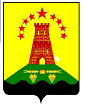 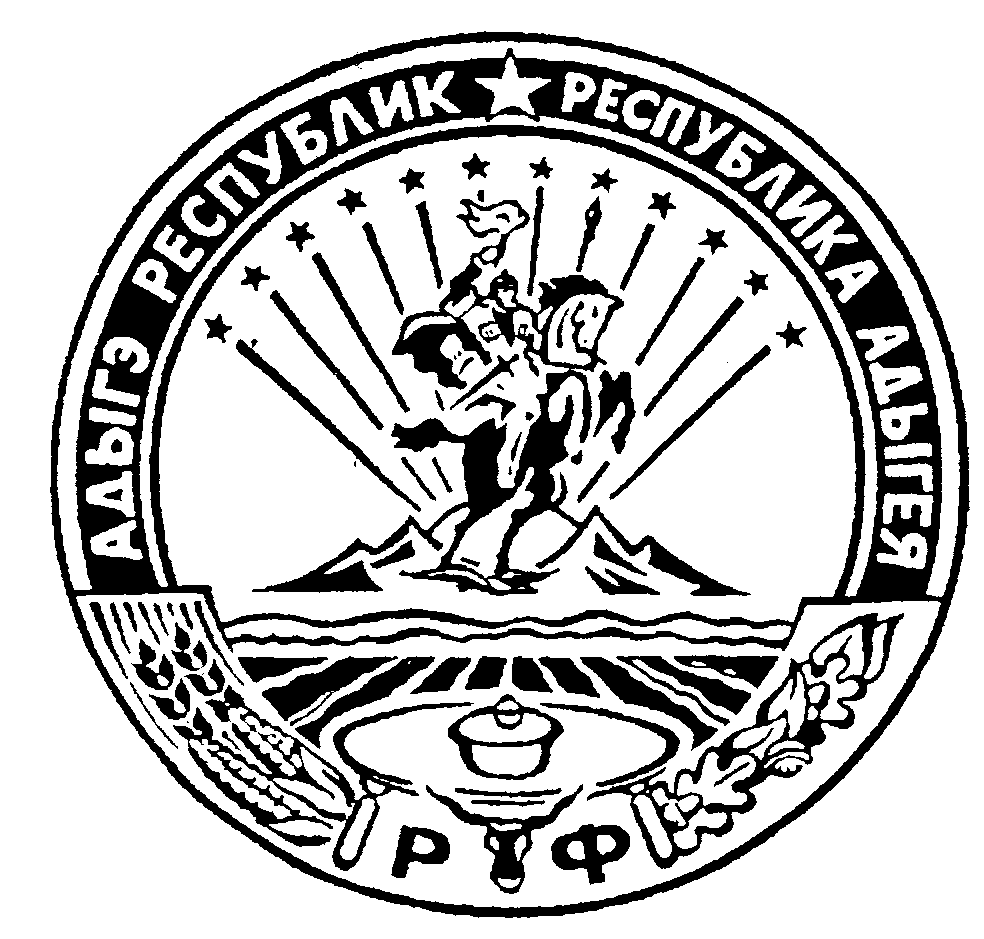                                       Российская  Федерация                                         Республика Адыгея                 Администрация муниципального образования                          «Дукмасовское сельское поселение»   х. Дукмасов                                                                                                                  12.03.2012                                                                                                                                           № 03-п   ПОСТАНОВЛЕНИЕ администрации муниципального образования«Дукмасовское сельское поселение»О Комиссии по обеспечению безопасности дорожного движения при администрации муниципального образования «Дукмасовское сельское поселение».           В соответствии с Законом РФ от 06.10.2003года № 131-ФЗ «Об общих принципах организации местного самоуправления в Российской Федерации», администрация муни-ципального образования «Дукмасовское сельское поселение»   п о с т а н о в л я е т :Создать комиссию по обеспечению безопасности дорожного движения при администрации муниципального образования «Дукмасовское сельское поселение».Утвердить состав комиссии в количестве пяти человек.Утвердить персональный состав комиссии:Шикенин В.П. –Глава муниципального образования «Дукмасовское сельское поселение».Нарожный С.В. – Зам главы администрации муниципального образования «Дукмасовское сельское поселение».Уджуху Б.С. – специалист администрации муниципального образования «Дукмасовское сельское поселение».Шуова И.К. – главный финансист администрации муниципального образования «Дукмасовское сельское поселение».Чукалин С.П. – депутат Совета народных депутатов муниципального образования «Дукмасовское сельское поселение».Постановление вступает в силу с момента его принятия.Контроль над выполнением Постановления оставляю за собой.Глава муниципального образования«Дукмасовское сельское поселение»                                    В.П.Шикенин